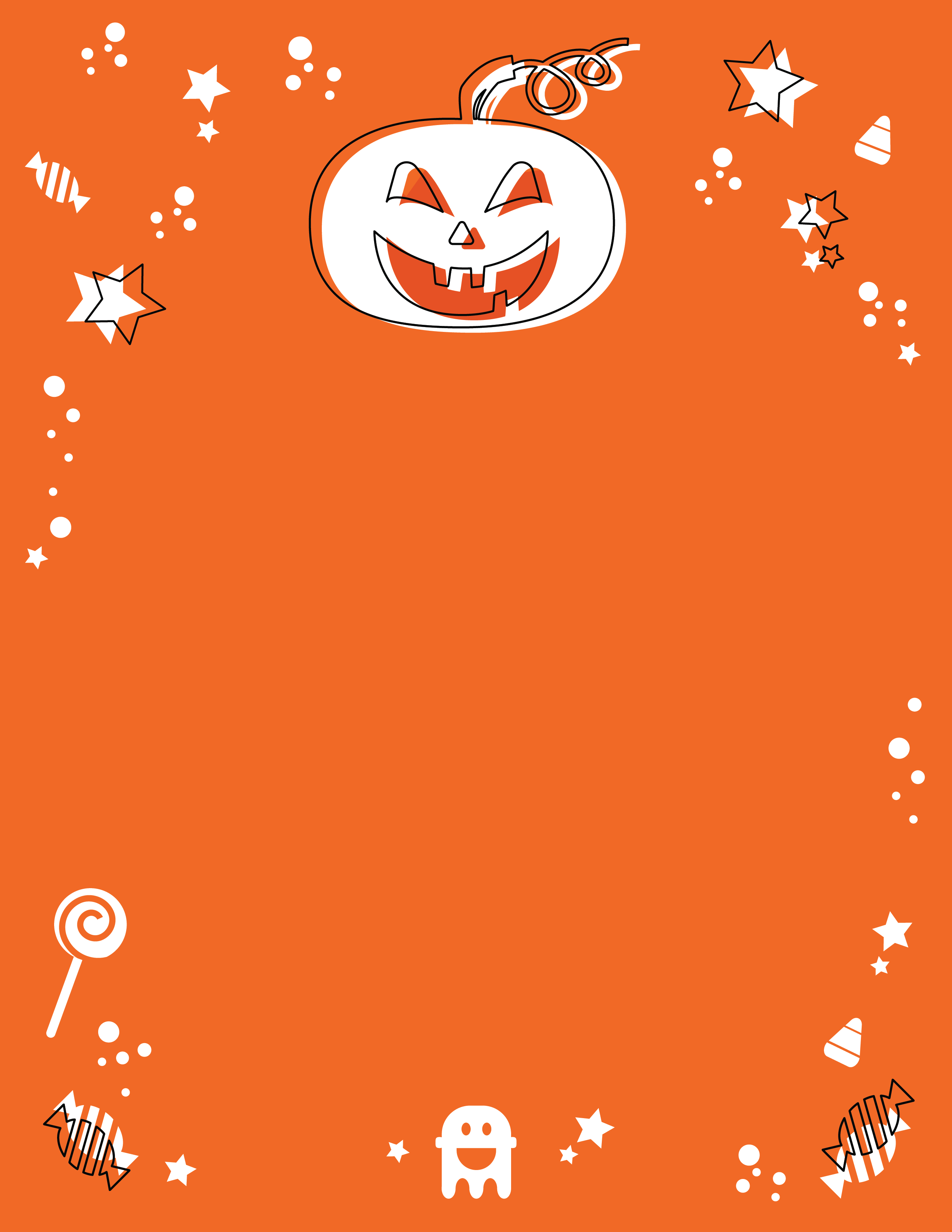 21/10/1821/10/18CA of WPCSCornish Welsh Halloween Treasurer Hunt / Fun RideTime: 10:00-10:30 StartEnter via Showing Scenehttps://showingscene.comCornish Welsh Halloween Treasurer Hunt / Fun RideTime: 10:00-10:30 StartEnter via Showing Scenehttps://showingscene.comCornish Welsh Halloween Treasurer Hunt / Fun RideTime: 10:00-10:30 StartEnter via Showing Scenehttps://showingscene.com